Cable clip MF-KPacking unit: 100 piecesRange: K
Article number: 0199.0184Manufacturer: MAICO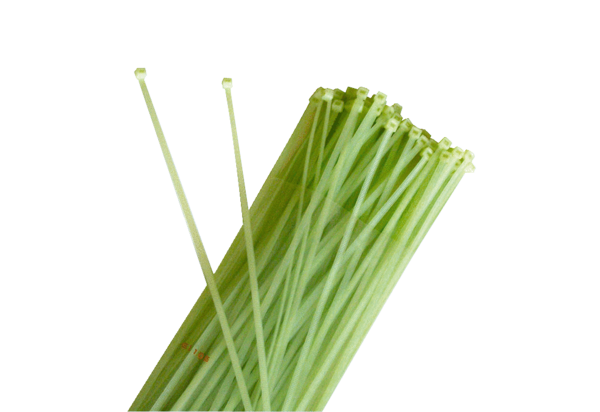 